                        İL TERTİP KOMİTESİ TOPLANTI TUTANAĞI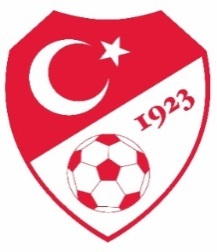 Karar No : 2023-2024 /818.12.2023 Pazartesi  günü saat 17:30 da Berkan KESKİN başkanlığında İl Tertip Komitesi  toplanarak aşağıdaki kararlar alınmıştır.               1-Türkiye Futbol Federasyonu tarafından tüm yurtta futbol müsabakalarının ertelenmesi nedeniyle 16-17 Aralık 2023 tarihlerinde oynanması gereken Amatör ligi 7.hafta ve U14 Ligi 3.hafta müsabakalarının 23-24 Aralık  2023 tarihlerinde aşağıda belirtilen  gün ve saatlerde oynanmasına  ;2-Amatör Ligde ikinci yarı fikstürünün sezon başında belirlenen statüye uygun olarak  6-7 Ocak 2024 tarihlerinde başlanmasına ve 18-19 Şubat 2024 tarihlerinde sona ermesine ;3- U14  Liginde Müsabakalar ertelendiğinden dolayı  4. ve 5. hafta  müsabaka takviminin Tertip Komitesi toplantılarında belirlenerek ilan edilmesine, ikinci yarı fikstürünün ise sezon başında belirlenen statüye uygun olarak 13 Ocak  2024 tarihinde başlanıp 10 Şubat 2024 tarihinde sona ermesine;                 4-Alınan kararların GSİM,ASKF Başkanlığı,TFFHGD,TFSKD ve ilgili kulüplere bildirilmesine oy çokluğu ile karar verilmiştir.       Başkan 	                           Başkan V.	                Başkan Yardımcısı                              Sekreter                                               Berkan KESKİN                            Alim ÇELİK                          Mehmet BAŞKÖYLÜ                       Egemen ÇETİN                         (TFF İl Temsilcisi )                 (ASKF Temsilcisi)                       (GSİM Temsilcisi)                     (TFFHGD Temsilcisi)                                                   Üye                                                Üye                                                 Üye                      Sezgin ULUKÖY                             Coşkun ÖZTÜRK	                 Göksen SÖNMEZ                                               (Kulüp  Temsilcisi)                          (Kulüp Temsilcisi)                       (Kulüp Temsilcisi)   KategoriTarihSaatSahaTakımlarAmatör24.12.202313:00MurgulMurgul Belediye SK. - Ardanuçspor Amatör24.12.202311:00HopaSpor Eğitim - Muratlı HudutsporAmatör24.12.202313:00HopaKemalpaşaspor-Şavşat GSK.U1423.12.202312:00MurgulMurgul Belediye SK. - Arhavi 08 SK. 